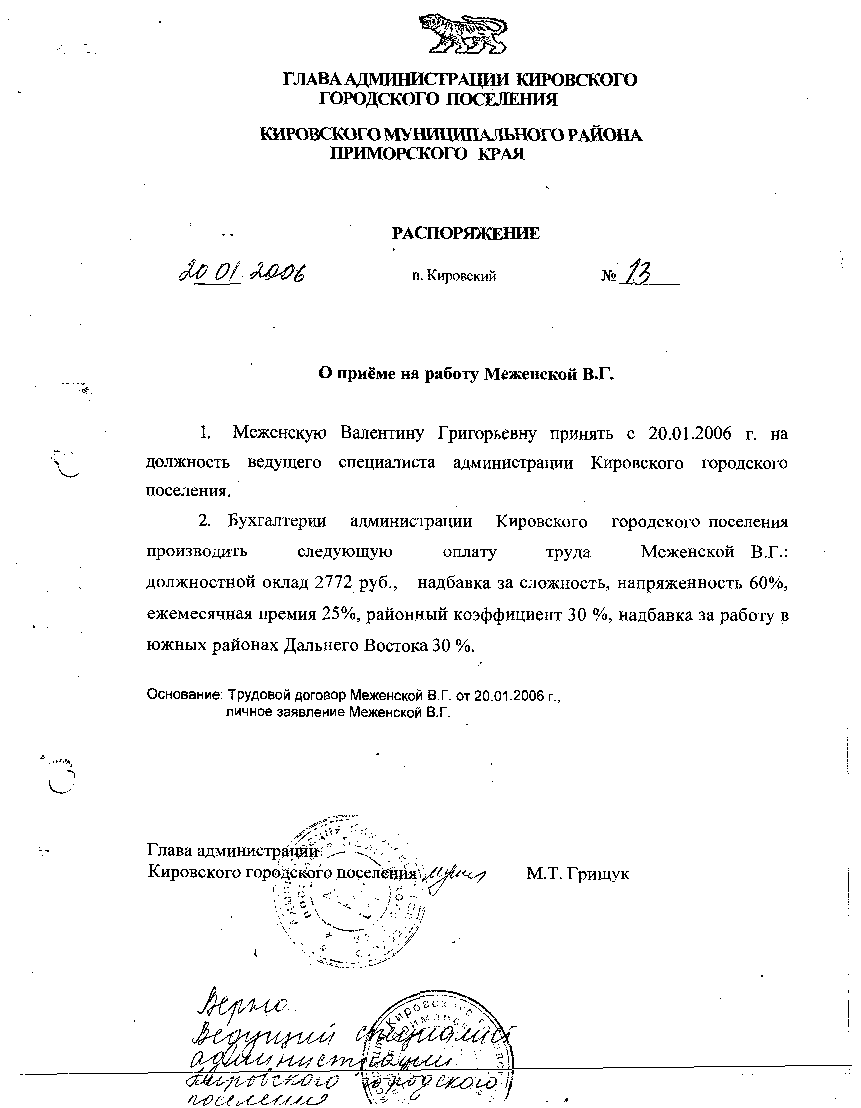 АДМИНИСТРАЦИЯ КИРОВСКОГО ГОРОДСКОГО ПОСЕЛЕНИЯ          ПОСТАНОВЛЕНИЕ      17.06.2019                        пгт. Кировский                              №_299                     О внесении изменений в постановление администрации Кировского городского поселения от  09.11.2015 года № 533 Об утверждении административного регламента по предоставлению муниципальной услуги «Прием документов, необходимых для согласования  перевода жилого помещения в нежилое или нежилого  помещения  в жилое, а также выдача соответствующих решений о переводе или об отказе в переводе».             Руководствуясь Федеральным законом  от 06.10.2003 N 131-ФЗ "Об общих принципах организации местного самоуправления в Российской Федерации", Федеральным  законом от 27.07.2010 N 210-ФЗ "Об организации предоставления государственных и муниципальных услуг", в соответствии с Федеральным  законом от 27 декабря 2018 года N 558-ФЗ  «О внесении изменений в жилищный кодекс РФ в части упорядочения норм, регулирующих переустройство и (или) перепланировку помещений в многоквартирном  доме», руководствуясь Уставом Кировского городского поселения, в целях приведения муниципальных нормативных правовых актов администрации Кировского городского поселения в соответствие с действующим законодательством, администрация Кировского городского поселения              ПОСТАНОВЛЯЕТ:В пункте 2.8 административного регламента по предоставлению муниципальной услуги «Прием документов, необходимых для согласования  перевода жилого помещения в нежилое или нежилого  помещения  в жилое, а также выдача соответствующих решений о переводе или об отказе в переводе», утвержденного постановлением администрации Кировского городского поселения от 9.11.2015 года №533  пункт  4 изложить в следующей редакции:           «проект  переустройства или перепланировки помещения в многоквартирном  доме не отвечает требованиям законодательства» 2.  Настоящее постановление подлежит опубликованию в средствах массовой информации и размещению на официальном сайте  Кировского городского поселения в сети Интернет  www.primorsky-kgp.ru.Глава Кировского городского поселения- Глава  администрации Кировского городского поселения                                                    С.А.Лозовских                                                           